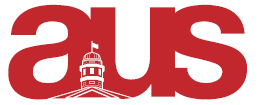 Report of (DESA – Department of English Students Association), AUS Council (Wednesday, September 21)General Updates DESA has begun the process of re-writing its constitution and getting it approved by the CBRC. A new draft of the constitution has been completed, however we are still awaiting information on how to reach the CBRC. Once reviewed and approved, a motion will be written for council to pass (hopefully at the upcoming council meeting). A main component of the new constitution is the addition of a new executive position, VP Events. The DESA VP Events will be in charge of spearheading new initiatives, both within McGill and in the greater Montreal community. The VP Events will also facilitate all recurring events from previous years (including the Grad Talk panel, Honours Symposium, and Poetry in Performance event) so as to make sure they run as smoothly as possible. Current Projects DESA has begun work on renovating its office and lounge space (located in room 305 of the Arts Building). Furniture (including a meeting table, desks, couches, chairs, carpets, lamps and bookshelves) has been ordered and will be ready to assemble soon. The DESA executives are excited to put the DESA space back together again! DESA is in the process of selling tickets during its daily office hours (office hours have been posted on the door of the DESA office, Arts 305) for the upcoming event at St. Sulpice titled “Le Six.” More information on this event can be found below. Upcoming EventsThis coming Friday (September 23rd) from 9:30pm to 11:00pm will be DESA’s first collaborative event of the year. “Le Six: Presented by PSSA, IDSSA, ESA, HSA, DESA & SSA” will present students from all Arts departments to ring in the new school year with inexpensive drink offers and beautiful scenery to catch up with old pals and to form some new friendships within the faculty.  DESA’s first Wine & Cheese event of the year is coming up on November 2nd. The event will take place from 5:00pm to 8:00pm in Arts 160. Students of all departments are welcome to attend. (DESA’s next meeting will take place in Arts 305 at 7:00pm on Thursday, September 22)Respectfully Submitted,Madeleine CruickshankDESA VP External